Giải bài C7 trang 13 sách giáo khoa Vật lý lớp 8 tập 1Đề bàiXác định vận tốc trung bình của em khi chạy cự li 60m trong tiết thể dục ra m/s và km/h.Đáp án lời giải- Quãng đường: s = 60m- Đo thời gian em chạy hết quãng đường 60 mét: t (s)- Tính vận tốc trung bình:  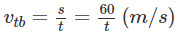 - Sau đó đổi đơn vị đo từ m/s sang km/h với: 1 m/s = 3,6 km/h.